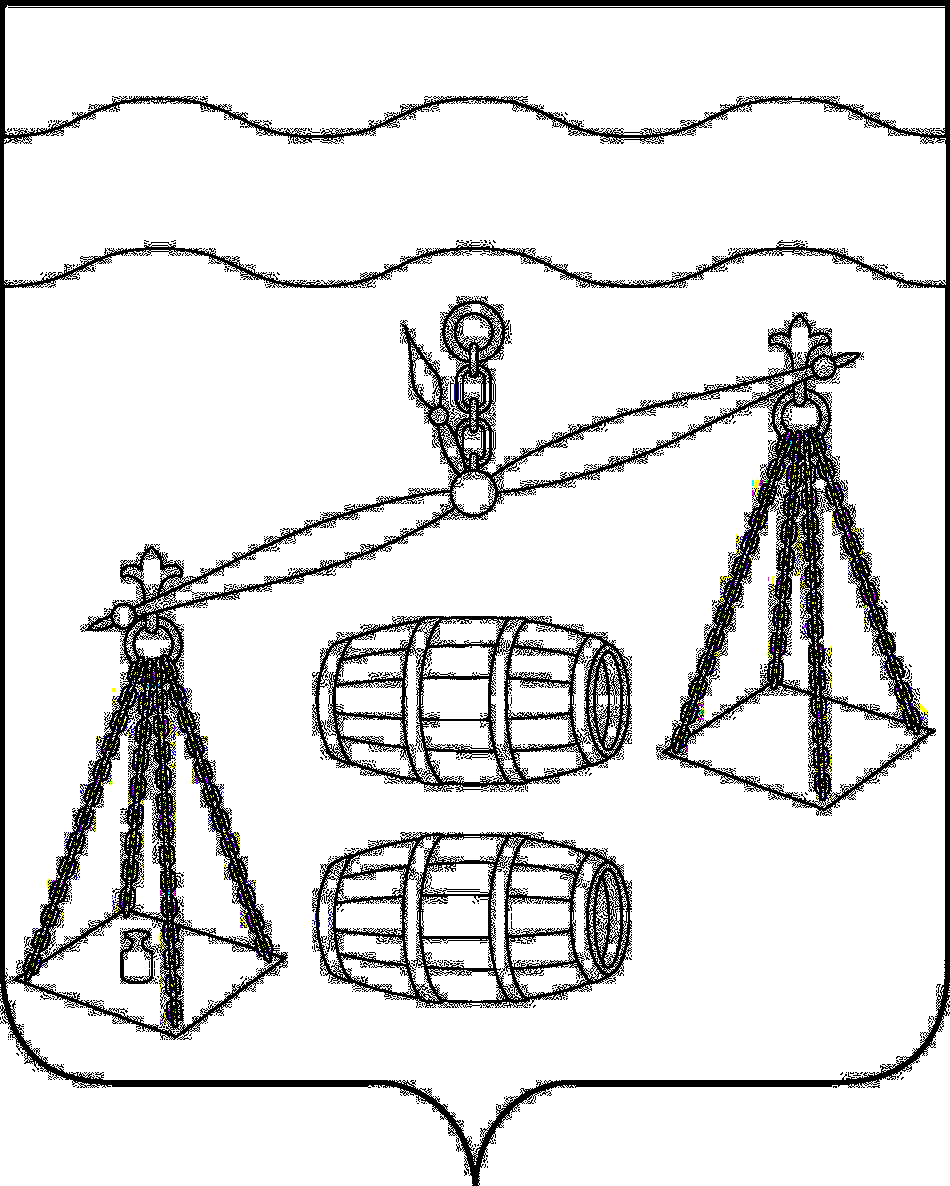 Администрация сельского поселения 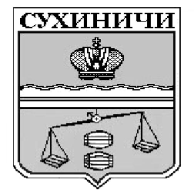 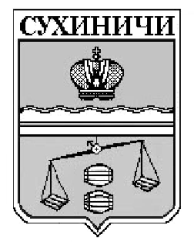 «Село Хотень»Сухиничский районКалужская областьПОСТАНОВЛЕНИЕ     от 21.12.2023 г.     				                                                                    № 51   В соответствии с Трудовым кодексом Российской Федерации, руководствуясь Уставом сельского поселения «Село Хотень», администрация сельского поселения «Село Хотень ПОСТАНОВЛЯЕТ:Признать утратившим силу следующие постановления администрации сельского поселения «Село Хотень»:Постановление администрации сельского поселения «Село Хотень» от 18.06.2013 № 32 «Об установлении системы  оплаты труда обеспечивающих работников администрации СП «Село Хотень», замещающих должности, не являющиеся  должностями муниципальной службы, и работников, осуществляющих профессиональную деятельность по должностям служащих и по рабочим профессиям»;Постановление администрации сельского поселения «Село Хотень» от 22.10.2020 № 50 «О внесении изменений в постановление администрации сельского поселения «Село Хотень» от 18.06.2013 № 32 «Об установлении системы  оплаты труда обеспечивающих работников администрации СП «Село Хотень», замещающих должности, не являющиеся  должностями муниципальной службы, и работников, осуществляющих профессиональную деятельность по должностям служащих и по рабочим профессиям»;Постановление администрации сельского поселения «Село Хотень» от 17.01.2022 № 7 «О внесении изменений в постановление администрации сельского поселения «Село Хотень» от 18.06.2013 № 32 «Об установлении системы  оплаты труда обеспечивающих работников администрации СП «Село Хотень», замещающих должности, не являющиеся  должностями муниципальной службы, и работников, осуществляющих профессиональную деятельность по должностям служащих и по рабочим профессиям»;Постановление администрации сельского поселения «Село Хотень» от 29.09.2022 № 38 «О внесении изменений в постановление администрации сельского поселения «Село Хотень» от 18.06.2013 № 32 «Об установлении системы  оплаты труда обеспечивающих работников администрации СП «Село Хотень», замещающих должности, не являющиеся  должностями муниципальной службы, и работников, осуществляющих профессиональную деятельность по должностям служащих и по рабочим профессиям»;Постановление администрации сельского поселения «Село Хотень» от 29.09.2023 № 31а «О внесении изменений в постановление администрации сельского поселения «Село Хотень» от 18.06.2013 № 32 «Об установлении системы  оплаты труда обеспечивающих работников администрации СП «Село Хотень», замещающих должности, не являющиеся  должностями муниципальной службы, и работников, осуществляющих профессиональную деятельность по должностям служащих и по рабочим профессиям»;2. Настоящее постановление вступает в силу после его обнародования.3. Контроль за исполнением настоящего постановления оставляю за собой. Глава администрацииСП «Село Хотень»                                                                         Д.А. ЕфремовО признании утратившими силупостановления администрациисельского поселения «село Хотень»